TOREK, 21.4.SLJ – Spoznali ste deklico Ronjo.(še enkrat preberi).  Ti je bila všeč?Nadaljevali bom z nalogami. V DZ Naša ulica SLJ, stran 43, rešite 2. in 3. nalogo. Na strani 44 pa rešite 4. in 5. nalogo (če ti bo šlo, neobvezno).MATNadaljevali bomo s števili do 1000.Glasno preberi spodnja števila. Če imaš možnost, prosi nekoga, če te lahko posluša.430  460  730  910  550  290  770  350  1000406  602  903  704  607  303  102  405  709345  781  324  576   891  732  554  777   382Reši naloge NU str.43RJI – 42,43Vadi  na: Interaktivne vaje Številske predstave do 1000GUM – ponovi vse pesmice, ki smo se jih letos naučili.PROSTI ČAS1. POIMENUJ IN POBARVAJ ROŽE ČEBULNICE. Mogoče poznaš še kakšno!2. NARIŠI SVOJO NAJLJUBŠO ROŽO ČEBULNICO.3. SPREHOD V NARAVO. Poišči rožo čebulnico in njo pozorno oglej, doma poskusi njo narisati.							Učiteljica Elena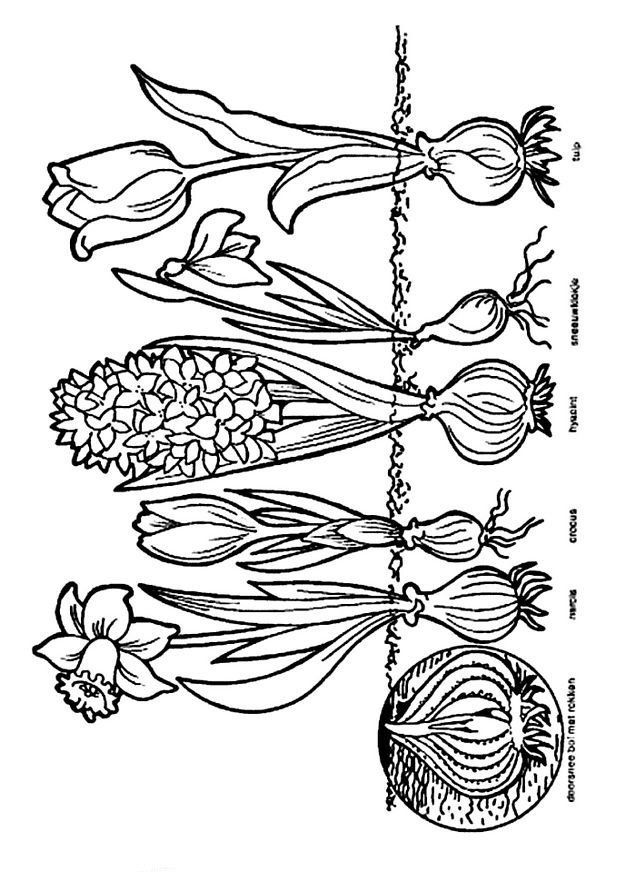 LUM               - Ustvarjamo iz odpadkov – RožaLahko pa ustvariš nekaj po svoji zamisli in na različne podlage. Sedaj že veliko veš o odpadkih in o skrbi za okolje, kajne? Iz odpadnega materiala boš naredil umetnino .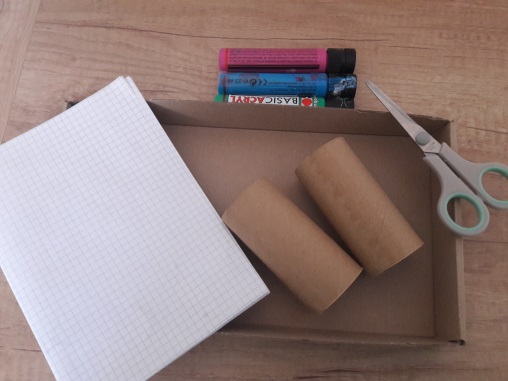 Potrebuješ:2 prazni rolici toaletnega papirja ŠkarjeLepilo Flomastre ali tempera barveRevijo, časopis ali odpadni papir (če nimaš tempera barvic, ga najprej pobarvaš)Tršo podlago (karton, pokrov škatle za čevlje …)Postopek: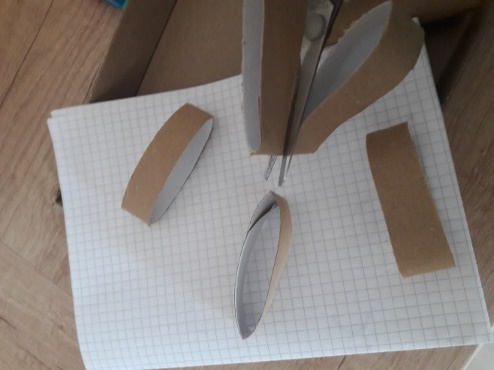 1.Najprej rolici razrežeš na približno 1 centimeter debele kolute (če rolic trenutno nimaš, lahko narediš izdelek tudi brez njih).2.Razporediš jih po podlagi  in prilepiš. Jaz sem za podlago vzela kar pokrov od škatle za čevlje.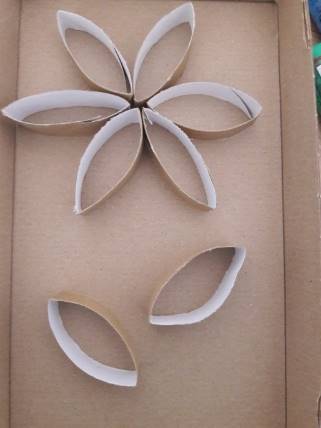 3.Nato natrgaš staro revijo ali odpadni papir in iz koščkov narediš kroglice. 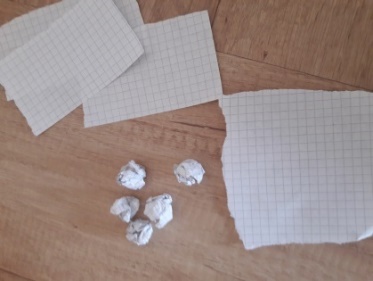 4.Kroglice prilepiš v liste in cvetne liste. 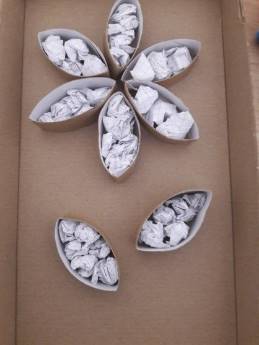 5.Sedaj sledi barvanje. Najlažje ti bo šlo s temperami, če pa jih nimaš, lahko uporabiš barvice in flomastre. Jaz sem se odločila, da bo moja roža marjetica, ti pa lahko ustvariš rožo čisto po svojem okusu! 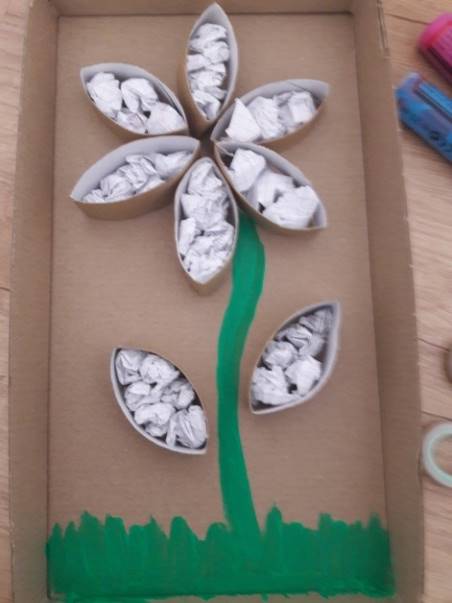 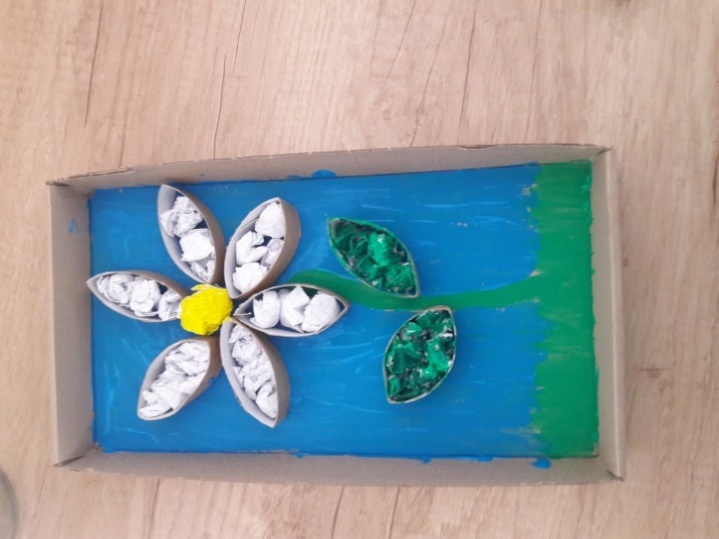 Pa jo imaš! Čisto pravo umetnijo iz odpadnih materialov. 